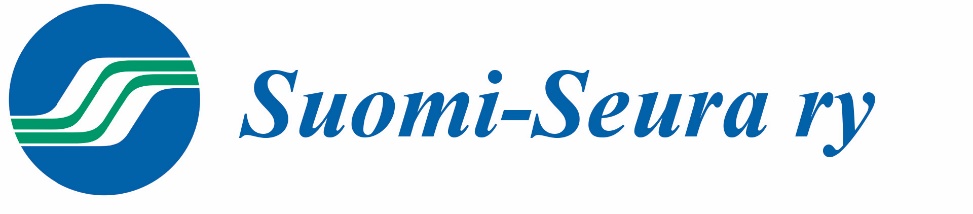 Suomi-Seura ry on vuodesta 1993 lähtien valinnut vuoden ulkosuomalaisen. Vuoden ulkosuomalaiseksi valitaan ulkomailla asuva suomalainen tai suomalaisen siirtolaisen jälkeläinen, joka on esimerkiksi menestynyt erityisen hyvin omalla alallaan. Valituiksi ovat tulleet: 1993 Robert Selvala, amerikansuomalainen FinnFest USA -tapahtuman perustaja1994 Mirja Bolgár, ranskansuomalainen kääntäjä-kirjailija1995 Arvi Tervalampi, ruotsinsuomalainen järjestöaktiivi1996 Karita Mattila, sopraano1997 Jari Litmanen, jalkapalloilija1998 Vieno Williams, suuren siirtolaisaallon amerikansuomalainen edustaja1999 Mika Häkkinen, F1-kuljettaja2000 Linus Torvalds, Linux-käyttöjärjestelmäytimen luoja2001 Matti Salminen, oopperalaulaja2002 Jacob Söderman, oikeusasiamies2003 Kaija Saariaho, säveltäjä2004 Erkki Toivanen, toimittaja2005 Esa-Pekka Salonen, kapellimestari-säveltäjä2006 Saku Koivu, jääkiekkoilija2007 Richard Impola, emeritusprofessori, amerikansuomalainen kääntäjä2008 Bengt Holmström, kansantaloustieteen professori2009 Leena Pasanen, lähetyslääkäri2010 Helena Petäistö, toimittaja-kirjailija2011 Olli Rehn, EU:n talouskomissaari2012 Outi Hovatta, kantasolututkija2013 Osmo Vänskä, kapellimestari2014 Bonita Pietila, televisiotuottaja2015 Mark Levengood, toimittaja, kirjailija2016 Suvi Kauranen, yrittäjä2017 eri maissa toimivat Suomi-koulut2018 Mika Keränen, kirjailija2019 Petteri Taalas, pääsihteeri, Maailman ilmatieteen järjestö (WMO) 